 se 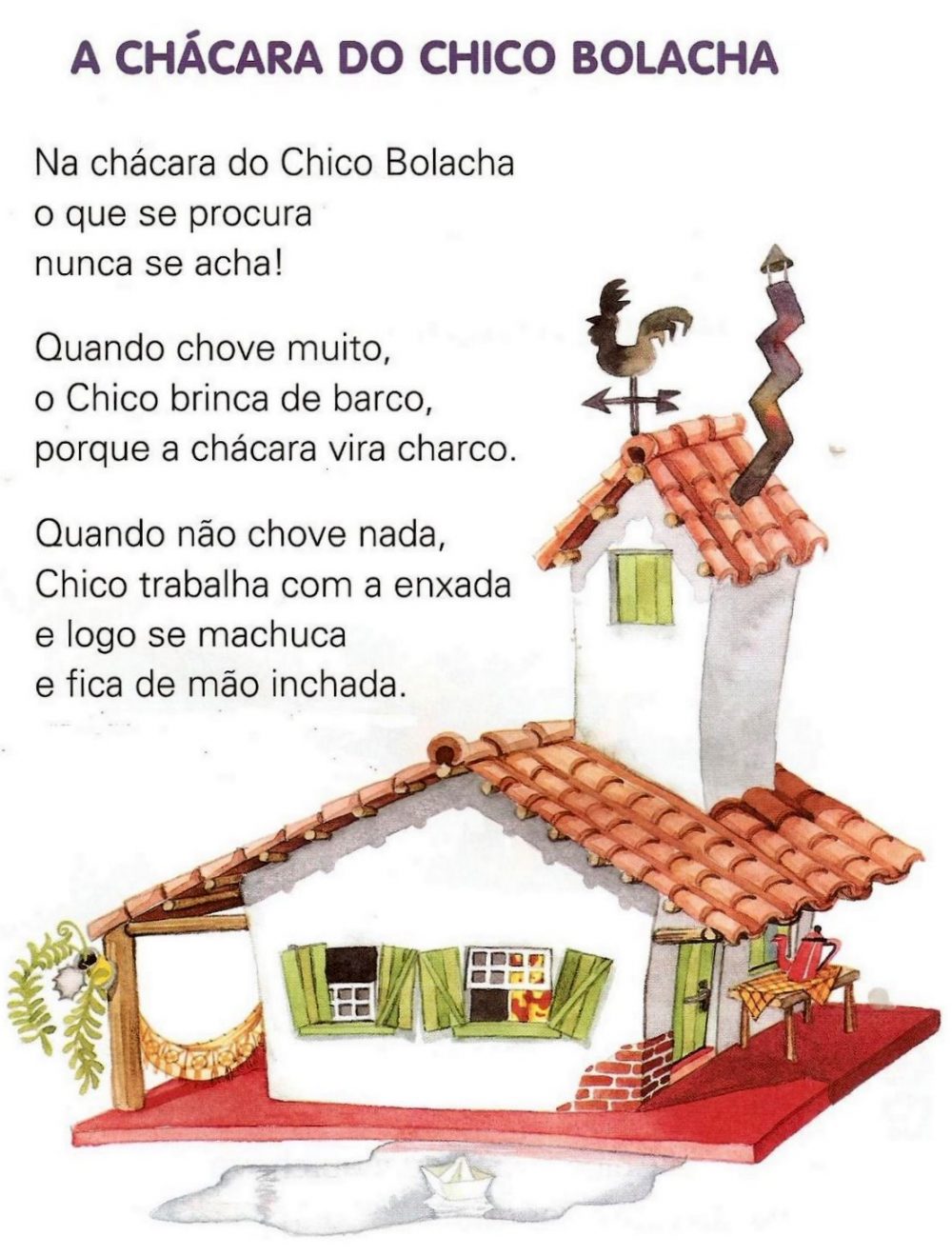 Qual é o título do texto?2) Quantas estrofes há no texto?3) Quantos versos há no texto?4) Quem é o autor do texto?5) Quem é o personagem principal da história?6) O que faz Chico quando chove muito?7) O que o Chico faz quando não chove?8) Por que a mão do Chico fica inchada?9) O que tem na chácara do Chico bolacha?10) Faça uma ilustração da história.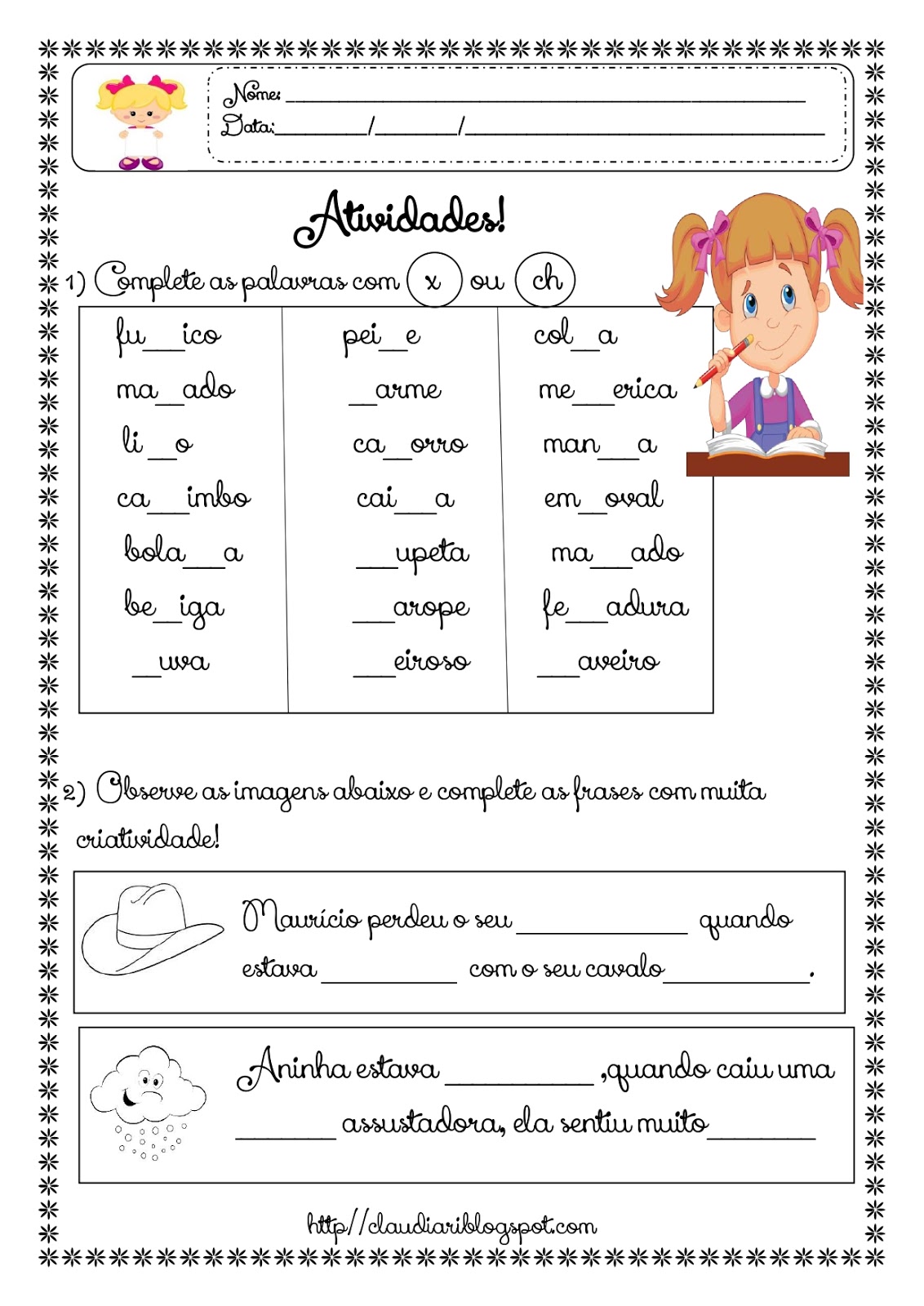 2) Recorte e cole no caderno de matemática, depois resolva os problemas: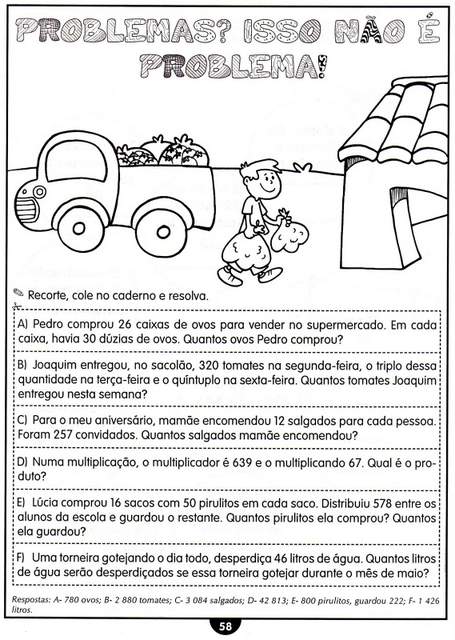 Boa semana!!!!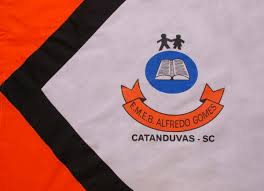 Escola Municipal de Educação Básica Alfredo Gomes.Catanduvas, julho de2021.Diretora: Ivania Ap. Nora Assessora Técnica Pedagógica: Simone Andréa CarlAssessora Técnica Administrativa: Tania Nunes de ÁvilaProfessora: Aline, Juçara e JuaniceAluno.......................................................................................4º ano matutinoSemana do 12  a 16 de julho